Checkliste für das Genehmigungsverfahren „Klettern an künstlichen Kletterwänden im Schulsport“S p o r t u n t e r r i c h t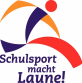 geprüft durch:Anschrift der Schule/Turnhalle:1.Beschreibung des Objektes: Adresse, genaue Lage (z. B. an welcher Wand der Turnhalle), Ausmaße (Höhe, Breite, Zahl der möglichen Kletterwege), Möglichkeiten der Unterbindung unberechtigter Nutzung.Beschreibung des Objektes: Adresse, genaue Lage (z. B. an welcher Wand der Turnhalle), Ausmaße (Höhe, Breite, Zahl der möglichen Kletterwege), Möglichkeiten der Unterbindung unberechtigter Nutzung.Beschreibung des Objektes: Adresse, genaue Lage (z. B. an welcher Wand der Turnhalle), Ausmaße (Höhe, Breite, Zahl der möglichen Kletterwege), Möglichkeiten der Unterbindung unberechtigter Nutzung.2.Schriftliche Bereitschaftserklärung über die Nutzungsmöglichkeiten der Kletterwand, falls der Schulträger nicht gleichzeitig der Träger der künstlichen Kletterwand ist.Schriftliche Bereitschaftserklärung über die Nutzungsmöglichkeiten der Kletterwand, falls der Schulträger nicht gleichzeitig der Träger der künstlichen Kletterwand ist.Schriftliche Bereitschaftserklärung über die Nutzungsmöglichkeiten der Kletterwand, falls der Schulträger nicht gleichzeitig der Träger der künstlichen Kletterwand ist.3.Nachweis der Erstprüfung der künstlichen Kletteranlage durch einen Sachverständigen (z. B. TÜV).Nachweis der Erstprüfung der künstlichen Kletteranlage durch einen Sachverständigen (z. B. TÜV).Nachweis der Erstprüfung der künstlichen Kletteranlage durch einen Sachverständigen (z. B. TÜV).4.Wegeskizze mit folgenden Inhalten: künstliche Kletteranlage, Nottelefon, Trage, Sani-Kasten (Typ C, DIN 13157).Wegeskizze mit folgenden Inhalten: künstliche Kletteranlage, Nottelefon, Trage, Sani-Kasten (Typ C, DIN 13157).Wegeskizze mit folgenden Inhalten: künstliche Kletteranlage, Nottelefon, Trage, Sani-Kasten (Typ C, DIN 13157).5.Vom Schulleiter bestätigte Nutzungsanleitung bzw. Auszug aus der Hallennutzungsordnung für die künstliche Kletteranlage.Vom Schulleiter bestätigte Nutzungsanleitung bzw. Auszug aus der Hallennutzungsordnung für die künstliche Kletteranlage.Vom Schulleiter bestätigte Nutzungsanleitung bzw. Auszug aus der Hallennutzungsordnung für die künstliche Kletteranlage.6.Inhalte der Unterweisung der Schüler über die Nutzung der Kletteranlage und den dabei auftretenden Gefahren sowie über die festgelegten Maßnahmen zu deren Abwendung (Nachweis durch Unterschrift der Schüler).Inhalte der Unterweisung der Schüler über die Nutzung der Kletteranlage und den dabei auftretenden Gefahren sowie über die festgelegten Maßnahmen zu deren Abwendung (Nachweis durch Unterschrift der Schüler).Inhalte der Unterweisung der Schüler über die Nutzung der Kletteranlage und den dabei auftretenden Gefahren sowie über die festgelegten Maßnahmen zu deren Abwendung (Nachweis durch Unterschrift der Schüler).7.Name des Unterrichtenden mit folgendem Nachweis:Name des Unterrichtenden mit folgendem Nachweis:Name des Unterrichtenden mit folgendem Nachweis:a)Nachweis des Fortbildungslehrganges „Klettern an künstlichen Kletteranlagen im Schulsport“ beim Sächsischen Bildungsinstitut.Nachweis des Fortbildungslehrganges „Klettern an künstlichen Kletteranlagen im Schulsport“ beim Sächsischen Bildungsinstitut.b)Nachweis der Fachkunde durch eine der folgenden Bedingungen:Nachweis der Fachkunde durch eine der folgenden Bedingungen:-bestandene Kletterprüfung beim Sächsischen Bildungsinstitut,-Nachweis des DAV-Ausbilders „Künstliche Kletteranlage“, „Mittelgebirgsklettern“ oder Fachübungsleiter „Klettersport“ bzw. höhere Qualifikationen,-Tourenbericht über mindestens 10 Kletterwege der Schwierigkeit 6 (UIAA) bzw. VIIa (sächsische Schwierigkeitsskala) im Vorstieg in den letzten zwei Jahren.c)Nachweis der Aus- oder Fortbildung als Ersthelfer in den letzten zwei Jahren.Nachweis der Aus- oder Fortbildung als Ersthelfer in den letzten zwei Jahren.8.Vordruck über die Einverständniserklärung der Erziehungsberechtigten für die Teilnahme des Kindes an der schulischen Veranstaltung.Vordruck über die Einverständniserklärung der Erziehungsberechtigten für die Teilnahme des Kindes an der schulischen Veranstaltung.Vordruck über die Einverständniserklärung der Erziehungsberechtigten für die Teilnahme des Kindes an der schulischen Veranstaltung.9.Nachweis der Bereitschaft / Möglichkeit der ausreichenden Materialbeschaffung (persönliche Sicherheitsausrüstung mit entsprechender Kennzeichnung).Nachweis der Bereitschaft / Möglichkeit der ausreichenden Materialbeschaffung (persönliche Sicherheitsausrüstung mit entsprechender Kennzeichnung).Nachweis der Bereitschaft / Möglichkeit der ausreichenden Materialbeschaffung (persönliche Sicherheitsausrüstung mit entsprechender Kennzeichnung).10.Nachweis der Möglichkeit der Erst- und jährlichen Sachkundigenprüfung der Kletterwand und persönlichen Sicherheitsausrüstung.Nachweis der Möglichkeit der Erst- und jährlichen Sachkundigenprüfung der Kletterwand und persönlichen Sicherheitsausrüstung.Nachweis der Möglichkeit der Erst- und jährlichen Sachkundigenprüfung der Kletterwand und persönlichen Sicherheitsausrüstung.11.Bei außerunterrichtlichen Veranstaltungen Nachweis der Fachkunde des Durchführenden (gültiger Nachweis des DAV-Ausbilders „Künstliche Kletteranlagen“, „Mittelgebirgsklettern“ oder FÜL „Klettersport“ bzw. höhere Qualifikationen und Name des Verantwortlichen).Bei außerunterrichtlichen Veranstaltungen Nachweis der Fachkunde des Durchführenden (gültiger Nachweis des DAV-Ausbilders „Künstliche Kletteranlagen“, „Mittelgebirgsklettern“ oder FÜL „Klettersport“ bzw. höhere Qualifikationen und Name des Verantwortlichen).Bei außerunterrichtlichen Veranstaltungen Nachweis der Fachkunde des Durchführenden (gültiger Nachweis des DAV-Ausbilders „Künstliche Kletteranlagen“, „Mittelgebirgsklettern“ oder FÜL „Klettersport“ bzw. höhere Qualifikationen und Name des Verantwortlichen).12.Bereitschaft des Unterrichtenden zur ständigen persönlichen Fortbildung, mindestens aller drei Jahre.Bereitschaft des Unterrichtenden zur ständigen persönlichen Fortbildung, mindestens aller drei Jahre.Bereitschaft des Unterrichtenden zur ständigen persönlichen Fortbildung, mindestens aller drei Jahre.